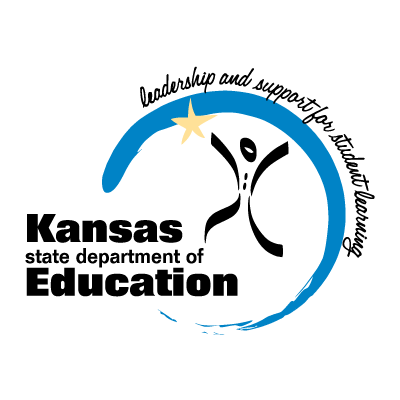 Grade 1 ~ Grade Level Focus Worksheet= major (about 70%)    = supporting (about 20%)      = additional (about 10%)= major (about 70%)    = supporting (about 20%)      = additional (about 10%)= major (about 70%)    = supporting (about 20%)      = additional (about 10%)= major (about 70%)    = supporting (about 20%)      = additional (about 10%)Domain/Cluster%DaysLessonsOARepresent and solve problems involving addition and subtractionOARepresent and solve problems involving addition and subtractionOAUnderstand and apply properties of operations and the relationship between addition and subtraction.OAUnderstand and apply properties of operations and the relationship between addition and subtraction.OAAdd and subtract within 20.OAAdd and subtract within 20.OAWork with addition and subtraction equations.OAWork with addition and subtraction equations.NBTExtend the counting sequence.NBTExtend the counting sequence.NBTUnderstand place value.NBTUnderstand place value.NBTUse place value understanding and properties of operations to add and subtract.NBTUse place value understanding and properties of operations to add and subtract.MDMeasure lengths indirectly and by iterating length units.MDMeasure lengths indirectly and by iterating length units.MDTell and write time.MDTell and write time.MDRepresent and interpret data.MDRepresent and interpret data.GReason with shapes and their attributes.GReason with shapes and their attributes.Current percentages & days Current percentages & days Current percentages & days Target percentages and daysGreen 70% Blue 20% Orange 10% 